       VICTORIAN CURRICULUM: ENGLISH 	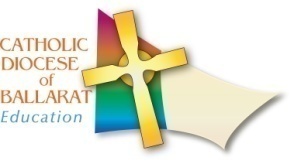       Level 1                         *This document intends to assist teachers in their implementation of the Victorian Curriculum F-10 It is merely an attempt to understand the document at this time – teachers are advised to consult the online documentation to clarify further details for themselves. The VCAA and the Victorian Curriculum F-10 is the official documentation for Victorian schools from 2017.Cross-curriculum priorities are to be included in all learning areas: they have not been included in this document.Please see the ACARA website for further clarification.LanguageReading & ViewingWritingSpeaking & ListeningText structure and organisationUnderstand that the purposes text serve shape their structure in predictable waysdiscussing and comparing the purposes of familiar texts drawn from local contexts and interestsbecoming familiar with the typical stages of types of text including recount and procedureusing different types of texts, for example procedures (including recipes) and discussing the text structureUnderstand concepts about print and screen, including how different types of texts are organised using page numbering, tables of content, headings and titles, navigation buttons, bars and linkslearning about how books and digital texts are organised including page numbers, table of contents, headings, images with captions and the use of scrolling to access digital textsExpressing and developing ideasIdentify the parts of a simple sentence that represent ‘What’s happening?’, ‘Who or what is doing or receiving the action?’ and the circumstances surrounding the actionknowing that, in terms of meaning, a basic clause represents: what is happening (verb); who or what is participating (noun group); and the surrounding circumstances (adverbial)understanding that a simple sentence expresses a single idea, represented grammatically by a single independent clause (for example 'A kangaroo is a mammal. A mammal suckles its young'Explore differences in words that represent people, places and things (nouns and pronouns), actions (verbs), qualities (adjectives) and details like when, where and how (adverbs)talking about effective words that describe a place, person or eventlearning how a sentence can be made more vivid by adding adjectives, adverbs and unusual verbsCompare different kinds of images in narrative and informative texts and discuss how they contribute to meaning talking about what is ‘real’ and what is imagined in texts, for example ‘This is the section about platypuses in the book about mammals’Phonics and word knowledge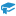 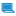 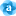 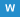 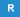 Recognise short vowels, common long vowels and consonant diagraphs and consonant blendsSaying words with the same onset as a given word (for example words that begin  like d/og, bl/ue)Saying words with the same rime a a given word (for example words that end like c/at, pl/ay)Understand how to spell one and two syllable words with common letter patternsinvestigating one and two syllable words containing common consonant blends and vowel sounds, for example ‘tree, star,  about, and begin,’ identified in a shared textUnderstand that a letter can represent more than one sound, and that a syllable must contain a vowel soundrecognising that letters can have more than one sound (for example ‘u’ in ‘cut’, put, use and ‘a’ in ‘cat, father, any’)recognising sounds that can be produced by different letters (for example the /s/ sound in ‘sat, cent, scene’)Text structure and organisationUnderstand patterns of repetition and contrast in simple textsidentifying patterns of vocabulary items in texts (for example class/subclass patterns, part/whole patterns, compare/contrast patterns, cause-and-effect patterns, word associations/collocation)discussing different types of texts and identifying some characteristic features and elements (for example language patterns and repetition) in stories and poetryRecognise that different types of punctuation, including full stops, question marks and exclamation marks, signal sentences that make statements, ask questions, express emotion or give commandsusing intonation and pauses in response to punctuation when readingreading texts and identifying different sentence-level punctuationwriting different types of sentences, for example statements and questions, and discussing appropriate punctuationPhonics and word knowledgeRecognise and know how to use morphemes in word families for example ‘play’ in ‘played’ and ‘playing’building word families from common morphemes (for example 'play', 'plays', 'playing', 'played', 'playground')using morphemes to read words (for example by recognising the 'stem' in words such as 'walk/ed')Understand how to use visual memory to write high frequency words, and that some high frequency words have regular and irregular spelling componentsusing strategies such as look-say-cover-write-check to learn an increasing number of high frequency sight words recognised in texts, including words with regular spelling patterns such as ‘them and got’ and irregular patterns such as ‘one and was’identify and appreciate differences in language used in diverse family settingsUnderstand that strategies for interaction become more complex and demanding as levels of formality and social distance increase Elaborationsidentify and appreciate differences in language used in diverse family settingsLanguage variation and changeUnderstand that people use different systems of communication to cater to different needs and purposes and that many people may use sign systems to communicate with othersrecognising how and where signs and symbols are used and placed in students’ school and communitylearning some signs in Auslan and finding out about ‘Hear a Book’ and Braille technologies for hearing and visually impaired peopleLanguage for interactionUnderstand that language is used in combination with other means of communication, for example facial expressions and gestures to interact with othersrecognising the effect of words, symbols, gestures and body language on the way communications are received by othersUnderstand that there are different ways of asking for information, making offers and giving commandslearning the difference between questions and statements, requests and commandslearning about different types of questions including closed and open questions and ‘where’, ‘what’, ‘who’ and ‘why’ questionsExplore different ways of expressing emotions, including verbal, visual, body language and facial expressionsextending students’ vocabularies for the expression of feelings and emotionsconsidering how others might respond before students express their views and how students might respond to others’ views in civil and constructive ways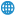 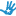 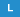 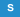 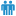 Expressing and developing ideasUnderstand the use of vocabulary in everyday contexts as well as a growing number of school contexts, including appropriate use of formal and informal terms of address in different contextslearning forms of address for visitors and how to use language appropriately to ask directions and for information, for example on excursionsPhonics and word knowledgeIdentify the separate phonemes in consonant blends or clusters at the beginnings and ends of syllablesclapping the syllables in words and identifying the separate consonant  sounds in blends or clusters in each syllable, for example in ‘frost and play-ing’Manipulate phonemes by addition, deletion and substitution of initial, medial and final phonemes to generate new words.recognise words that start with a given sound, end with a given sounds, have a given medial sound, rhyme with a given word.recognizing and producing rhyming wordsreplacing sounds in spoken words, for example the ‘m’ in ‘mat’ with ‘c’ to form a new word ‘cat’, deleting the ‘f’ from ‘farm’ to form a new word ‘ar,’, and substituting the ‘t’ in ‘pet’ with ‘n’ to form a new word ‘pen’saying sounds in order for a given spoken word (for example f/i/sh, th/i/s )LiteratureReading & ViewingWritingSpeaking & ListeningCreating literatureRecreate texts imaginatively using drawing, writing, performance and digital forms of communicationcreating visual representations of literary texts from Aboriginal, Torres Strait Islander or Asian cultureswriting character descriptions drawn from illustrations in storiesretelling key events in stories using oral language, arts, digital technologies and performance mediaBuilding on familiar texts by using similar characters, repetitive patterns or vocabularycreating familiar text types in shared or independent writing by drawing on details of characters, repeated phrases and similar vocabulary encountered in known texts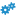 Literature and contextDiscuss how authors create characters using language and imagesidentifying similarities between texts from different cultural traditions, for example representations of dragons in traditional European and Asian texts, and how spiritual beings are represented in Aboriginal and Torres Strait Islander storiesidentifying some features of characters and how particular words and images convey qualities of their nature, for example some characters are portrayed as shy, others adventurousdiscussing the characters/characteristics of fictional animals and how they relate to those of humansResponding to literature Express preferences for specific texts and authors and listen to the opinions of otherssharing favourite texts and authors and some reasons for preferencesdiscussing different texts and considering what is entertaining or appealingusing arts methods and role play to express personal responses to characters and events in storiesdiscussing different texts and considering what is entertaining or appealing identifying who is telling the story in different textsDiscuss characters and events in a range of literary texts and share personal responses to these texts, making connections with students' own experiencesdiscussing characters from books and films and whether these are life-like or imaginary (for example talking animals)comparing characters and events in texts to students’ own experiencesExamining LiteratureDiscuss features of plot, character and setting in different types of literature and explore some features of characters in different textsexamining different types of literature including traditional tales, humorous stories and poetrydiscussing similarities and differences between texts ( for example features of main characters in different stories)discussing features of book settings including time (year, season) and place (country or city, realistic or imagined)discussing how plots develop including: beginnings (orientation), how the problem (complication) is introduced and solved (resolution)Listen to, recite and perform poems, chants, rhymes and songs, imitating and inventing sound patterns including alliteration and rhymeexploring performance poetry, chants and songs from Aboriginal and Torres Strait Islander peoples and Asian cultureslistening to and performing simple haiku poems about familiar topics such as nature and the seasonsLiteracyReading & ViewingWritingSpeaking & ListeningTexts contextRespond to texts drawn from a range of cultures and experiencesexploring some of the meanings and teachings embedded in Dreaming storiesusing drawing and writing to depict and comment on people and places beyond their immediate experienceInterpreting, analysing, evaluatingUse comprehension strategies to build literal and inferred meaning about key events, ideas and information in texts that they listen to, view and read by drawing on growing knowledge of context, text structures and language featuresusing elements in books and screen texts, for example illustrations, diagrams, sound and movement, to support readingmaking connections between the text and students’ own experiences, and between information in print and imagesfinding key information in a textmaking inferences about characters’ feelings and motivesbuilding knowledge about the topic of the text and learning new vocabulary before and during readingmaking predictions from the cover, from illustrations and at points in the text before reading onretelling the events or key information in the text orally, in writing and/or through digital or arts mediaRead texts with familiar features and structures using developing phrasing, fluency, contextual, semantic, grammatical and phonic knowledge and emerging text processing strategies, for example prediction, monitoring meaning and rereadingusing contextual and semantic knowledge to make predictions about a text’s purpose and contentcombining knowledge of context, meaning, grammar and phonics to decode textrecognising most high frequency sight words when reading textself-correcting when reading does not make sense, using pictures, context, meaning, phonics and grammatical knowledgereading aloud with developing fluency and intonationDescribe some differences between imaginative,  informative and persuasive textscomparing and discussing texts identifying some features that distinguish those that ‘tell stories’ from those that ‘give opinions’selecting texts for a particular purpose or task, for example a website that will give information about whales, a book that will tell a story about a possumCreating textsCreate short imaginative and informative texts that show emerging use of appropriate text structure, sentence-level grammar, word choice, spelling, punctuation and appropriate multimodal elements, for example illustrations and diagramsreferring to learned knowledge of text structure and grammar when creating a new textapplying new vocabulary appropriately in creating textlearning how to plan spoken and written communications so that listeners and readers might follow the sequence of ideas or eventsbeginning to consider audience in designing a communication involving visual components, selecting images for maximum impactReread student's own texts and discuss possible changes to improve meaning, spelling and punctuationadding or deleting words on page or screen to improve meaning, for example adding an adjective to a nounreading the students’ own work aloud to listen for grammatical correctness: checking use of capital letters, full stops, question marks and exclamation markschecking for inclusion of capital letters and full stopsidentifying words which might not be spelt correctlybeginning to use dictionaries and classroom charts to check and correct spelling of less familiar wordsUnderstand how to use learned formation patterns to represent sounds and write words using combinations of unjoined upper and lower case letters.using correct posture and pencil griplearning how each letter is constructed including where to start and the direction to followwriting words legibly using unjoined print script of consistent sizeConstruct texts that incorporate supporting images using software including word processing programscreating digital images and composing a story or information sequence on screen using images and captionsadding images to digital written communications such as emails with pictures of self, classmates or locationInteracting with othersEngage in conversations and discussions, using active listening behaviours, showing interest, and contributing ideas, information and questionslistening for details in spoken informative textsparticipating in informal and structured class, group and pair discussions about content area topics, ideas and informationspeaking clearly and with appropriate volumeinteracting confidently and appropriately with peers, teachers, visitors and community memberslearning to value listening, questioning and positive body language and understanding that different cultures may approach these differentlyformulating different types of questions to ask a speaker, such as open and closed questions and ‘when’, ‘why’ and ‘how’ questionsMake short presentations using some introduced text structures and language, for example opening statementsreporting the results of group discussionsproviding simple explanations about how to do or make somethinggiving short oral presentations about areas of interest or content area topics, speaking clearly and with appropriate volume and using extended vocabulary and a growing knowledge of content-specific words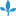 Achievement StandardReading and ViewingBy the end of Level 1:Students understand the different purposes of texts. They make connections to personal experience when explaining characters and main events in short texts. They identify that texts serve different purposes and that this affects how they are organised. They are able to read aloud, with developing fluency, short texts with some unfamiliar vocabulary, simple and compound sentences and supportive images. When reading, they use knowledge of the relationships between sounds and letters, high-frequency words, sentence-boundary punctuation and directionality to make meaning. They recall key ideas and recognise literal and implied meaning in texts.WritingBy the end of Level 1:When writing, students provide details about ideas or events, and details about the participants in those events. They accurately spell words with regular spelling patterns and use their knowledge of blending and segmenting, and many simple and high-frequency words to write predictable words. They use capital letters and full stops appropriately.Speaking and ListeningBy the end of Level 1:The students listen to others when taking part in conversations using appropriate interaction skills. They listen for and reproduce letter patterns and letter clusters. Students understand how characters in texts are developed and give reasons for personal preferences. They can describe characters, settings and events in different types of literature. They create texts that show understanding of the connection between writing, speech and images. They create short texts for a small range of purposes. They interact in pair, group and class discussions, taking turns when responding. They make short presentations on familiar topics.